ҠАРАР                                                                                              РЕШЕНИЕО заявлении главы сельского поселения Базгиевский сельсовет муниципального района  Шаранский район Республики БашкортостанРуководствуясь частью 2 пункта 6 статьи 19 Устава сельского поселения Базгиевский сельсовет муниципального района Шаранский район Республики Башкортостан, Совет сельского поселения Базгиевский  сельсовет муниципального района Шаранский район Республики Башкортостан решил:Полномочия главы сельского поселения Базгиевский сельсовет муниципального района Шаранский район Республики Башкортостан Галиуллина Фанила Фагимовича прекратить досрочно                                    с 22 января 2016 года, в связи с выходом на пенсию за выслугу лет на муниципальной службе.Решение вступает в силу с момента принятия.Председательствующий на заседании Совета сельского поселенияБазгиевский сельсовет муниципального района Шаранский район Республики Башкортостан                         Р.М.Афанасьевас. Базгиево22 января  2016 года№  5/47Комиссия по регламенту Совета , статусу  и этике  Депутата Совета сельского поселения  Базгиевский  сельсовет›АРАР                                                          РЕШЕНИЕО заявлении главы сельского поселения Базгиевскийсельсовет муниципального района  Шаранский район Республики Башкортостан        Руководствуясь частью 2 пункта 6, пункта 7 статьи 19 Устава сельского поселения  Базгиевский  сельсовет, Комиссия Совета сельского поселения  Базгиевский  сельсовет по регламенту Совета, статусу  и этике  депутата решила:Внести вопрос об освобождении от занимаемой должности главы сельского поселения  Базгиевский  сельсовет муниципального района Шаранский район Республики Башкортостан Галиуллина Фанила Фагимовича  на заседание Совета сельского поселения (проект решения прилагается).         Председатель комиссии  по регламенту Совета,          статусу и этике депутата                                                  Сидорова Р.Р.с.Базгиево «22» января 2016 года№  ____  Проект                                                                    Вносит Комиссия по соблюдению                                                                       Регламента, статусу и этики депутатаҠАРАР                                             РЕШЕНИЕО заявлении главы сельского поселения Базгиевский сельсовет муниципального района  Шаранский район Республики БашкортостанРуководствуясь частью 2 пункта 6 статьи 19 Устава сельского поселения Базгиевский сельсовет муниципального района Шаранский район Республики Башкортостан, Совет сельского поселения Базгиевский  сельсовет муниципального района Шаранский район Республики Башкортостан решил:Полномочия главы сельского поселения Базгиевский сельсовет муниципального района Шаранский район Республики Башкортостан Галиуллина Фанила Фагимовича прекратить досрочно                                    с 22 января 2016 года, в связи с выходом на пенсию за выслугу лет на муниципальной службе.Решение вступает в силу с момента принятия.Председательствующий на заседании Совета сельского поселенияБазгиевский сельсовет муниципального района Шаранский район Республики Башкортостан                         Р.М.Афанасьевас. Базгиево22 января  2016 года№  Башкортостан РеспубликаһыШаран районымуниципальрайоныныңБазгыя ауыл Советыауылбиләмәһе Советы452632 Базгыя  ауылы, Узэк урамы, 50Тел.(347) 2-42-35,e-mail:bazgss@yandex.ru Базгыя  ауылы, тел.(34769) 2-42-35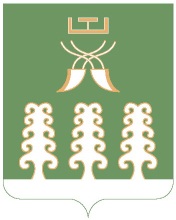 Совет сельского поселенияБазгиевский сельсоветмуниципального районаШаранский районРеспублика Башкортостан452632 с. Базгиево ул. Центральная,50Тел.(347) 2-42-35,e-mail:bazgss@yandex.ruс. Базгиево тел.(34769) 2-42-35